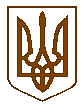 УКРАЇНАБілокриницька   сільська   радаРівненського   району    Рівненської    області(чотирнадцята чергова сесія сьомого скликання)ПРОЕКТ РІШЕННЯвід  07 грудня 2016 року                                                                                   Про затвердження штатного розписутарифних розрядів працівників дитячого навчального закладус. Біла Криниця на 2017 рік               Враховуючи наказ Міністерства культури і туризму України від 11.10.2007 року № 67, керуючись Законом України «Про дошкільну освіту» (зі змінами), ст. 32 Закону України «Про місцеве самоврядування в Україні», сесія сільської радиВИРІШИЛА:Затвердити  тарифні розряди працівників ДНЗ с. Біла Криниця:Завідувачки ДНЗ – 14 розряд, 1 шт.од.Вихователь (спеціаліст І категорії) – 11  розряд, 1 шт.од.Вихователь (спеціаліст ІІ категорії )  – 10 розряд, 2 шт.од.Вихователь (спеціаліст) – 9 розряд, 4,5  шт.од.Практичний психолог (спеціаліст ІІ категорії) – 10 розряд, 0,95  шт.од.Медична сестра (спеціаліст)  – 7 розряд, 1 шт.од.Музичний керівник (спеціаліст) – 8 розряд, 1 шт.од.Помічник вихователя – 5 розряд, 4,3 шт.од.Кухар – 4 розряд, 2 шт.од.Машиніст із прання та ремонту спецодягу (білизни) – 2 розряд, 1,25 шт.од.Завідувач господарства – 7 розряд, 1 шт.од.Оператор котельні – 2 розряд, 1 шт.од.Двірник – 1 розряд, 1 шт.од.Бухгалтер – 7 розряд, 1 шт.од.Вихователь-методист – 10 розряд, 0,5 шт.од.Інструктор з фізкультури – 7 розряд, 0,5 шт.од.Підсобний робітник – 1 розряд, 1 шт.од.Асистент вихователя – 8 розряд , 1 шт.од.Всього штатних одиниць:Адміністративний і учбово-допоміжний персонал – 2,45;вихователі – 10;спеціалісти - 3;молодший обслуговуючий персонал - 10,55.Контроль за виконанням даного рішення покласти на постійну комісію сільської ради з питань бюджету та фінансів (Зданевич О.Д.), головного бухгалтера (Захожу М.М.).Сільський голова                                                                                                           Т. Гончарук  УКРАЇНАБілокриницька   сільська   радаРівненського   району    Рівненської    області(чотирнадцята чергова сесія сьомого скликання)ПРОЕКТ РІШЕННЯвід  07 грудня 2016 року                                                                                   Про затвердження штатного розписутарифних розрядів працівників дитячого навчального закладус. Біла Криниця на 2017 рік               Враховуючи наказ Міністерства культури і туризму України від 11.10.2007 року № 67, керуючись Законом України «Про дошкільну освіту» (зі змінами), ст. 32 Закону України «Про місцеве самоврядування в Україні», сесія сільської радиВИРІШИЛА:Затвердити  тарифні розряди працівників ДНЗ с. Біла Криниця:Завідувачки ДНЗ – 14 розряд, 1 шт.од.Вихователь (спеціаліст І категорії) – 11  розряд, 1 шт.од.Вихователь (спеціаліст ІІ категорії )  – 10 розряд, 2 шт.од.Вихователь (спеціаліст) – 9 розряд, 4,5  шт.од.Практичний психолог (спеціаліст ІІ категорії) – 10 розряд, 0,95  шт.од.Медична сестра (спеціаліст)  – 7 розряд, 1 шт.од.Музичний керівник (спеціаліст) – 8 розряд, 1 шт.од.Помічник вихователя – 5 розряд, 4,3 шт.од.Кухар – 4 розряд, 2 шт.од.Машиніст із прання та ремонту спецодягу (білизни) – 2 розряд, 1,25 шт.од.Завідувач господарства – 7 розряд, 1 шт.од.Оператор котельні – 2 розряд, 1 шт.од.Двірник – 1 розряд, 1 шт.од.Бухгалтер – 7 розряд, 1 шт.од.Вихователь-методист – 10 розряд, 0,5 шт.од.Інструктор з фізкультури – 7 розряд, 0,5 шт.од.Підсобний робітник – 1 розряд, 1 шт.од.Асистент вихователя – 8 розряд , 1 шт.од.Всього штатних одиниць:Адміністративний і учбово-допоміжний персонал – 2,45;вихователі – 10;спеціалісти - 3;молодший обслуговуючий персонал - 10,55.Контроль за виконанням даного рішення покласти на постійну комісію сільської ради з питань бюджету та фінансів (Зданевич О.Д.), головного бухгалтера (Захожу М.М.).Сільський голова                                                                                                           Т. Гончарук  